Council Meeting Agenda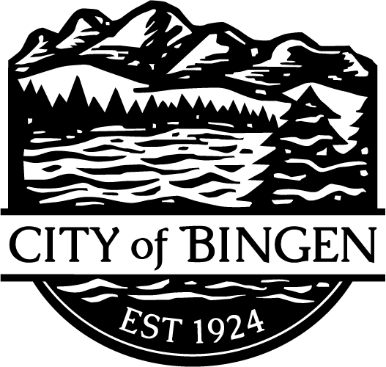 January 23, 2024| 5:30pmSpecial Council MeetingCall to OrderIce BreakerA Look Back – 2023 AchievementsVisioningAdjournment